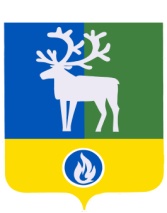 БЕЛОЯРСКИЙ РАЙОНХАНТЫ-МАНСИЙСКИЙ АВТОНОМНЫЙ ОКРУГ – ЮГРААДМИНИСТРАЦИЯ БЕЛОЯРСКОГО РАЙОНАКОМИТЕТ ПО ФИНАНСАМ И НАЛОГОВОЙ ПОЛИТИКЕ АДМИНИСТРАЦИИ БЕЛОЯРСКОГО РАЙОНАРАСПОРЯЖЕНИЕот 7 апреля 2021 года                                                                                                      №  23 – рО внесении изменений в приложение 1 к распоряжению Комитета по финансам и налоговой политике администрации Белоярского района                                                 от 19 декабря 2018 года № 27-рВ соответствии с Бюджетным кодексом Российской Федерации                                          от 31 июля 1998 года № 145-ФЗ, приказом Министерства финансов Российской Федерации от 8 июня 2020 года № 99н «Об утверждении кодов (перечней кодов) бюджетной классификации Российской Федерации на 2021 год (на 2021 год и на плановый период 2022 и 2023 годов)»:1. Внести изменения в приложение 1 к распоряжению Комитета по финансам и налоговой политике администрации Белоярского района от 19 декабря 2018 года № 27-р                             «О наделении главного администратора доходов бюджета Белоярского района полномочиями администратора доходов бюджета», дополнив таблицу Перечня источников доходов бюджета Белоярского района, закрепленных за Комитетом по финансам и налоговой политике администрации Белоярского района пунктами 98, 99, 100, 101, 102, 103, 104, 105, 106 и 107 следующего содержания:2. Контроль за выполнением распоряжения возложить на заместителя председателя Комитета по финансам и налоговой политике администрации Белоярского района по доходам Азанову Татьяну Михайловну. 3. Настоящее распоряжение вступает в силу с момента подписания и распространяется на правоотношения, возникшие с 1 января 2021 года.Заместитель главы, председатель Комитета по финансам и налоговой политике администрации Белоярского района				    		      И.Ю. Гисс«№ п/пКод бюджетной классификацииНаименование кода бюджетной классификацииНормативные правовые акты, являющиеся основанием для администрирования данного вида платежа98050 2 19 25304 05 0000 150Возврат остатков субсидий на организацию бесплатного горячего питания обучающихся, получающих начальное общее образование в государственных и муниципальных образовательных организациях, из бюджетов муниципальных районовБюджетный кодекс Российской Федерации от 31 июля 1998 года  № 145-ФЗ, Положение о Комитете по финансам и налоговой политике администрации Белоярского района, утвержденное решением Думы Белоярского района от 23 декабря 2009 года  № 17499050 2 19 25491 05 0000 150Возврат остатков субсидий на создание новых мест в образовательных организациях различных типов для реализации дополнительных общеразвивающих программ всех направленностей из бюджетов муниципальных районовБюджетный кодекс Российской Федерации от 31 июля 1998 года  № 145-ФЗ, Положение о Комитете по финансам и налоговой политике администрации Белоярского района, утвержденное решением Думы Белоярского района от 23 декабря 2009 года  № 174100050 2 19 25497 05 0000 150Возврат остатков субсидий на реализацию мероприятий по обеспечению жильем молодых семей из бюджетов муниципальных районовБюджетный кодекс Российской Федерации от 31 июля 1998 года  № 145-ФЗ, Положение о Комитете по финансам и налоговой политике администрации Белоярского района, утвержденное решением Думы Белоярского района от 23 декабря 2009 года  № 174101050 2 19 25519 05 0000 150Возврат остатков субсидий на поддержку отрасли культуры из бюджетов муниципальных районовБюджетный кодекс Российской Федерации от 31 июля 1998 года  № 145-ФЗ, Положение о Комитете по финансам и налоговой политике администрации Белоярского района, утвержденное решением Думы Белоярского района от 23 декабря 2009 года  № 174102050 2 19 25555 05 0000 150Возврат остатков субсидий на поддержку государственных программ субъектов Российской Федерации и муниципальных программ формирования современной городской среды из бюджетов муниципальных районовБюджетный кодекс Российской Федерации от 31 июля 1998 года  № 145-ФЗ, Положение о Комитете по финансам и налоговой политике администрации Белоярского района, утвержденное решением Думы Белоярского района от 23 декабря 2009 года  № 174103050 2 19 35118 05 0000 150Возврат остатков субвенций на осуществление первичного воинского учета на территориях, где отсутствуют военные комиссариаты из бюджетов муниципальных районовБюджетный кодекс Российской Федерации от 31 июля 1998 года  № 145-ФЗ, Положение о Комитете по финансам и налоговой политике администрации Белоярского района, утвержденное решением Думы Белоярского района от 23 декабря 2009 года  № 174104050 2 19 35120 05 0000 150Возврат остатков субвенций на осуществление полномочий по составлению (изменению) списков кандидатов в присяжные заседатели федеральных судов общей юрисдикции в Российской Федерации из бюджетов муниципальных районовБюджетный кодекс Российской Федерации от 31 июля 1998 года  № 145-ФЗ, Положение о Комитете по финансам и налоговой политике администрации Белоярского района, утвержденное решением Думы Белоярского района от 23 декабря 2009 года  № 174105050 2 19 35930 05 0000 150Возврат остатков субвенций на государственную регистрацию актов гражданского состояния из бюджетов муниципальных районовБюджетный кодекс Российской Федерации от 31 июля 1998 года № 145-ФЗ, Положение о Комитете по финансам и налоговой политике администрации Белоярского района, утвержденное решением Думы Белоярского района от 23 декабря 2009 года  № 174106050 2 19 45303 05 0000 150Возврат остатков иных межбюджетных трансфертов на ежемесячное денежное вознаграждение за классное руководство педагогическим работникам государственных и муниципальных общеобразовательных организаций из бюджетов муниципальных районовБюджетный кодекс Российской Федерации от 31 июля 1998 года  № 145-ФЗ, Положение о Комитете по финансам и налоговой политике администрации Белоярского района, утвержденное решением Думы Белоярского района от 23 декабря 2009 года  № 174107050 2 19 45424 05 0000 150Возврат остатков иных межбюджетных трансфертов на создание комфортной городской среды в малых городах и исторических поселениях - победителях Всероссийского конкурса лучших проектов создания комфортной городской среды из бюджетов муниципальных районовБюджетный кодекс Российской Федерации от 31 июля 1998 года  № 145-ФЗ, Положение о Комитете по финансам и налоговой политике администрации Белоярского района, утвержденное решением Думы Белоярского района от 23 декабря 2009 года  № 174».